Тема: «День Победы»                                                                              на 9.05 – 11.05Артикуляционная гимнастика.Дыхательные упражнения.Пальчиковые упражнения.Родителям рекомендуется. Игра «Один - много» Танк - … много танков, самолет – много …………………., корабль - много ……………….,                 снаряд  - много ……………….., автомат  -  много …………………, пуля  - … много ……… .Игра «Подбери признак» - подберите не менее трёх признаков.Солдат  (какой?) - ………………………………………………………………………………...., Танк  (какой?) - …………………………………………………………………………………….., Ветеран  (какой?) - …………………………………………………………………………………., Игра «Чего  нет?»Снаряд – нет … снаряда, автомат – нет ……………, танк  – нет ……………, самолет   – нет …………, корабль  – нет …………………, парашют   – нет ………………………, форма – нет ………….. Игра «Сосчитай 1-5»  Один снаряд, две …………, три ………………….., четыре …………….., пять …………......Одна медаль, два ………..….., три ………………, четыре …………..….., пять ………………..Один ветеран, две ……………., три ………………, четыре ……….……., пять ……………….Предложите ребёнку составить предложения:                                                                         Самолетами управляли … (летчики, пилоты)                                                                                       Ракетной установкой управляли…(ракетчики)                                                                                          Танками управляли … (танкисты).                                                                                                                       Кораблями управляли... (капитаны, моряки).                                                                                               При пулеметах были …(пулеметчики).                                                                                                 Разведку осуществляли…(разведчики)Выложи из спичек по образцу.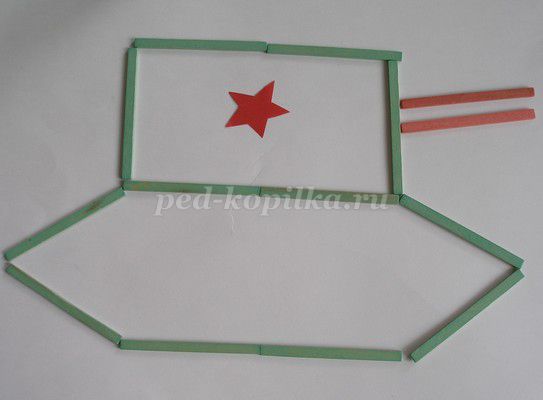 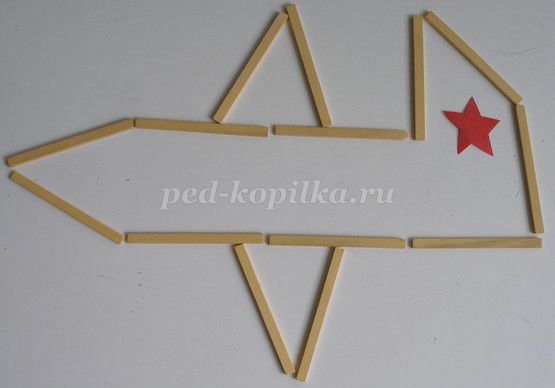 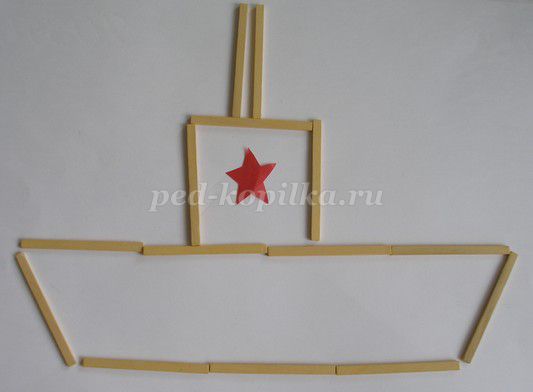 